Technická data, stručný popis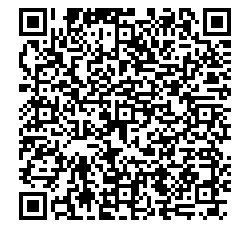 Strana: 1 ze 4Předepsané systémy vozidla, např. kontrolní systémy tlaku v pneumatikách musejí být funkční i po montáži zvláštních kol.Držitel vozidla musí dbát na kontrolu utahovacího momentu montážních prostředků po ujetí dráhy 50 km.Oblast použití / výrobce vozidla: FORD MOTORMontážní díly: Kuželové matice M14x1,5, rozšíření 60 stupňůPříslušenství: Středicí prstenec Ø72,6 - Ø70,5;  krytka náboje: 015-2; Utahovací moment montážních dílů: 204 Nm Prodejní označení:	MUSTANGPodmínky10B)  Minimální požadované rozsahy rychlostí použitých pneumatik jsou (s výjimkou pneumatik s profilem M+S) uvedeny v dokumentech vozidla. Maximální rychlost, přípustná pro pneumatiky M+S musí být uvedena v zorném poli řidiče a nesmí být v provozu překračována. Přípustné zatížení nápravy vozidla nesmí být vyšší než dvojnásobek zatížení kola, uvedeného na straně 1 této přílohy se zohledněním uvedeného valivého obvodu.11G)  Brzdicí a řídicí agregáty a podvozek s výjimkou zvláštního odpružení podvozku musejí (pokud se jich netýkají žádné další podmínky) odpovídat sériovému provedení. Pro zvláštní odpružení podvozku musí být vystaveno všeobecné povolení k provozu nebo posudek dílů; proti použití kombinace kola/ pneumatiky nesmějí vznikat technické pochybnosti. Strana: 2 ze 4Pokud je zároveň s montáží zvláštních kol provedena úprava podvozku, musí být tato úprava a její dopady na montáž zvláštních kol posouzena odděleně.11H) Pokud je použito sériové náhradní kolo, měla by jízda proběhnout mírnou rychlostí a pouze v nezbytně nutném rozsahu. Při montáži musejí být použity sériové montážní díly. U provedení vozidla s pohonem všech kol je při použití náhradního kola nutno dbát na to, že jsou přípustné pouze pneumatiky se stejně velkým valivým obvodem.11K) Předpisový stav vozidla musí být potvrzen úředně jmenovaným znalcem nebo kontrolorem pro motorová vozidla nebo zkušebním inženýrem pro kontrolní organizace nebo zaměstnancem podle části 4 přílohy VIIb silniční vyhlášky s uvedením výrobce vozidla, typu vozidla a registračního čísla vozidla naformuláři podle vzoru v katalogu příkladů §19 silniční vyhlášky.12A) Používání sněžných řetězů není možné kromě případů, kdy je pro zde uvedený typ vozidla v posudku uvedena další možnost přestavby. Pro tuto přestavbu s omezením ve sloupci podmínek „Podmínky pneumatik" je nutno dodržovat zde uvedené podmínky a pokyny.22U) Zkrácením montážní příložky zadní zástěrky musí být vytvořen dostatečný prostor kombinace kola/ pneumatiky se zohledněním maximální přípustné provozní šířky podle ETRTO resp. WdK (1,04-násobek jmenovité šířky pneumatiky).248)   Kryt kola na nápravě 2 musí být vytvořen vysunutím zadní zástěrky a blatníku nebo montáží trvale připevněných částí karoserie v oblasti 50 stupňů za středem kola. Podle stavu úprav vozidla (např. snížení podvozku, rozšíření krytů kol, atd.) může dojít k tomu, že zakrytí kol bude dostatečné. Celková šířka kombinace kola/pneumatiky musí být při zohlednění maximálního přípustného provozního rozměru pneumatiky (1,04-násobek jmenovité šířky pneumatiky) ve shora uvedeném rozsahu zakryta.27H)  Rozšířením, resp. vysunutím zadních podběhů musí být  vytvořen prostor pro kombinaci kola/ pneumatiky při zohlednění max. přípustné provozní šířky (1,04-násobek jmenovité šířky pneumatiky)  podle ETRTO resp. WdK. Přesné míry/ rozsahy jsou uvedeny v připojené příloze/ informačním listu „Profily pro úpravu vozidla“ na konci této přílohy.51A) Je nutno dodržovat tlak v pneumatikách, předepsaný výrobcem vozidla nebo výrobcem pneumatik (viz provozní návod nebo upozornění k plnění pneumatik na vozidle). Používání pneumatik s vlastnostmi pro nouzovou jízdu je podle výrobce přípustné pouze se systémem pro kontrolu tlaku v pneumatikách.57F)  Používání této velikosti pneumatik je na této velikosti kola přípustné pouze na zadní nápravě. 58C)  Přípustná je pouze následující kombinace kol/ pneumatik:Velikost pneumatik:Přední náprava:	255/35R20Zadní náprava:	285/30R20Pokud jedna z velikostí obou pneumatik není v posudku uvedena, je neuvedená velikost pneumatiky přípustná pouze na jiné velikosti ráfku.Dodržujte potřebné podmínky a upozornění pro každou nápravu.Na provedeních vozidel s automatickým systémem pro zabránění blokování (ABV), resp. systémem protiskluzové regulace (ASR) smějí být používány pouze pneumatiky, jejichž rozdíl ve valivém obvodu leží v rámci odchylky od sériových pneumatik. Je nutné vystavení potvrzení výrobce pneumatik o skutečných valivých obvodech; doporučujeme mít potvrzení vhodnosti u sebe u dokladů k vozidlu.Všechny namontované pneumatiky na stejné nápravě musejí být stejného provedení.71 C) K vyvážení zvláštních kol smějí být na vnitřní straně ráfku připevněna pouze lepená závaží.Strana: 3 ze 471K)   K vyvážení zvláštních kol smějí být na vnější straně ráfku připevněna pouze lepená závaží pod prohlubní ráfku.721)   Přípustné je pouze použití gumových ventilů nebo kovových šroubovacích ventilů s převlečnou maticí z vnější strany, odpovídající hlavně normám (DIN, E.T.R.T.O. resp. Tire and Rim), které jsou vhodné pro jmenovitý průměr otvoru ventilu 11,3 mm. Ventil nesmí přečnívat přes okraj ráfku. Dodržujte montážní pokyny výrobce ventilu725)   U vozidel s maximální konstrukční rychlostí přes 210 km/h jsou přípustné pouze kovové šroubovací ventily.73C)  Přípustné je pouze použití bezdušových pneumatik.74A)  Smějí být použity pouze  montážní díly, dodané výrobcem kola; přitom je nutno dbát na velikost závitů sériových montážních dílů. Při použití šroubů na kola je nutno dbát na jejich délku, uvedenou v posudku k vozidlu.74P)  Provedení kola s centrovacím prstencem ve středové díře je přípustné pouze tehdy, pokud jsou montovány centrovací prstence, uvedené v posudku.76B)  Použití těchto zvláštních kol je přípustné pouze na zadní nápravě a pouze ve spojení se zvláštními koly na přední nápravě, uvedené v bodu členění „0. Upozornění“.MD5) Použití kombinace kol/pneumatik je přípustné pouze se skutečnou šířkou pneumatiky maximálně 307 mm (změřeno).YAJ)  Přípustná je pouze následující kombinace kol/ pneumatik:Velikost pneumatik:Přední náprava:	255/35R20Zadní náprava:	275/35R20Pokud jedna z velikostí obou pneumatik není v posudku uvedena, je neuvedená velikost pneumatiky přípustná pouze na jiné velikosti ráfku. Dodržujte potřebné podmínky a upozornění pro každou nápravu. Na provedeních vozidel s automatickým systémem pro zabránění blokování (ABV), resp. systémem protiskluzové regulace (ASR) smějí být používány pouze pneumatiky, jejichž rozdíl ve valivém obvodu leží v rámci odchylky od sériových pneumatik. Je nutné vystavení potvrzení výrobce pneumatik o skutečných valivých obvodech; doporučujeme mít potvrzení vhodnosti u sebe u dokladů k vozidlu. Všechny namontované pneumatiky na stejné nápravě musejí být stejného provedení.Strana: 4 ze 4Profily pro úpravu vozidlaVozidlo:Výrobce:	FORD MOTOR Typ vozidla:	LAEČ. schválení:	e13*2007/46*1551*.. Obch. označení:	MUSTANGVarianta(y):Úprava oblasti hran výřezu podběhů:Rozšíření oblasti hran výřezu podběhů:Výrobce vozidlaFORD MOTORProvedeníOznačení provedeníOznačení provedeníStředová díraMateriál středicího prstencePříp.zatíženíkola (kg)Příp. valivýPlatné odProvedeníOznačeníOznačení(mm)Materiál středicího prstencePříp.zatíženíkola (kg)obvodvýrobyProvedeníkolacentrováníMateriál středicího prstencePříp.zatíženíkola (kg)(mm)Datum51143705455114372645Ø72,6 - Ø70,570,5730245012/19PodmínkyÚprava v oblastiÚprava v oblastinápravaPodmínkyod [mm]do [mm]náprava26Px = 310y = 270 př. náprava26Bx = 350y = 320 př. náprava27Uy = 200y = 350 zadní náprava27Vy = 200y = 350 zadní nápravaPodmínkyV oblastiV oblastiRozšířeníNápravaPodmínkyod [mm]do [mm]o [mm]Náprava26Jx = 350y = 32019 př. náprava26Nx = 350y = 3208 př. náprava27Fx = 300y = 35027zadní náprava27Hx = 300y = 3508zadní náprava